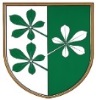 OBČINA KIDRIČEVOOdbor za družbene dejavnostiKopališka ul. 142325 KidričevoŠtev. 011-2/2019Z  A  P  I   S   N  I  K8. redne seje odbora za družbene dejavnosti, ki je bila, dne 23.4.2020 ob 17. uri preko video konferenceNa seji so sodelovali: člani odbora za družbene dejavnosti; Bogdan Potočnik, Romana Bosak, Simona Gaiser, Karmen Modec, Silva Orovič Serdinkeš; občinska uprava; Zdenka FrankSejo je vodil predsednik odbora za družbene dejavnosti gospod Bogdan Potočnik.Dnevni red:1. Ugotovitveni sklep2. Pregled in potrditev zapisnik 7. redne seje odbora za družbene dejavnosti3. Vrednotenje prispelih prijav na javni razpis za sofinanciranje humanitarnih, invalidskih in zdravstvenih organizacij in društev4. Sklep  o podaji soglasja k ceni storitev pomoči družini na domu5a. Poročilo o izvedbi progama Pomoči družini na domu v letu 20195b. Poročilo o sofinanciranju programa Varna hiša Ptuj6. Letno poročilo Lekarn Ptuj za leto 20197. RaznoDnevni red je bil soglasno sprejet.Ad. 1Gospod Bogdan Potočnik, predsednik odbora je člane seznanil, da je potrebno najprej sprejeti ugotovitveni sklep, katerega so člani odbora za družbene dejavnosti prejeli z vabilom.Na predlagani predlog sklepa ni bilo pripomb. SKLEP št. 1: Odbor za družbene dejavnosti sprejme Ugotovitveni sklep: 1. Predsedujoči ugotovi, da je na seji prisotnih 5 članov odbora za družbene dejavnosti, da je seja sklepčna in se s sejo lahko nadaljuje.2. Zaradi razglašene pandemije COVID-19, bo 8. redna seja odbora za družbene dejavnosti poteka preko video konference. 3. Glasovanje na seji bo potekalo z poimenskim glasovanje tako, kot to določa 3. točka 42. člena Poslovnika občinskega sveta. Sklep je bil soglasno sprejet. Glasovalo je 5. članov odbora. Ad. 2Na zapisnik 7. redne seje odbora za družbene dejavnosti ni bilo pripomb. Člani odbora za družbene dejavnosti so prejeli odgovor ravnateljice Osnovne šole Cirkovce glede anonimnega pisma zoper delavko šole.  Ravnateljici Osnovne šole Cirkovce je potrebno še enkrat opozorit, da pošljejo odgovor oziroma ugotovitve inšpektorata. SKLEP št. 2: Odbor za družbene dejavnosti potrjuje zapisnik 7. redne seje odbora za družbene dejavnosti.  Sklep je bil soglasno sprejet. Ad. 3Odbor za družbene dejavnosti se je v uvodu seznanil, da so bile vse vloge dopolnjene. Odbor za družbene dejavnosti je nato pričel z vrednotenje programov humanitarnih, invalidskih in zdravstvenih organizacij in društev po merilih iz javnega razpisa. Društvo upokojencev Kidričevo za prijavljene programe prejme naslednje točke:- organizacija predavanj za svoje člane				10 točk- obiski ob različnih priložnostih					30 točk- organizacija različnih programov				30 točk- športne in kulturne prireditve 					15 točk- društvo ima sedež v občini Kidričevo				200 točk- društvo ima lastni prostor					200 točk- število članov društva						50 točkKrajevna organizacija Rdečega križa Cirkovce za prijavljene programe prejme naslednje točke:- organizacija predavanj za širšo javnost (3 predavanja)		60 točk- obiski ob različnih priložnostih					30 točk- organizacija različnih programov				30 točk- organizacija humanitarne prireditve – drobtinica		10 točk- strokovna ekskurzija						30 točk- društvo ima sedež v občini Kidričevo				200 točk- število članov društva						50 točkŽupnijska karitas Cirkovce za prijavljene programe prejme naslednje točka:- organizacija predavanj za širšo javnost				20 točk- organizacija razdelitve prehrambenih paketov			20 točk- obiski ob različnih priložnostih					30 točk- organizacija različnih programov				90 točk- izvedba humanitarne prireditve				10 točk- športne in kulturne prireditve					10 točk- strokovna ekskurzija						30 točk- društvo ima sedež v občini Kidričevo				200 točk- društvo ima lastni prostor					200 točk- število članov							5 točkArs Vitae, Ptuj, za prijavljene programe prejme naslednje točke:- program Kapljica						30 točk- število članov							5 točk- program mostovi						po razpisuŽupnijska karitas sv. Družina Kidričevo za prijavljene programe prejme naslednje točke:- organizacija razdelitve prehrambenih paketov			20 točk- obiski ob različnih dogodkih					30 točk- organizacija različnih programov				30 točk- športne in kulturne prireditve					  5 točk- strokovna ekskurzija						30 točk- društvo ima sedež v občini Kidričevo				200 točk- društvo ima lastni prostor					200 točk- število članov							    5 točkŽupnijska karitas Lovrenc na Dr. polju za prijavljene programa prejme naslednje točka:- obiski ob različnih priložnostih					30 točk- organizacija različnih programov				30 točk- društvo ima sedež v občini Kidričevo				200 točk- društvo ima lastni prostor					200 točk- število članov							   5 točkUstanova Mali Vitez, fundacija za pomoč mladim ozdravljenim od raka, prejme za prijavljene programe naslednje točke:- organizacija različnih programov				30 točk- izdaja biltena ali glasila					30 točk- število članov iz občine					  5 točkDruštvo upokojencev Cirkovce za prijavljene programa prejme naslednje točke:- obiski ob različnih dogodkih					30 točk- športne in kulturne prireditve					15 točk- strokovna ekskurzija						30 točk- društvo ima sedež v občini Kidričevo				200 točk- število članov							50 točkDruštvo ledvičnih bolnikov Ptuj za prijavljene programe prejme naslednje točke: 	- organizacija predavanj za širšo okolico				20 točk- število članov	iz občine Kidričevo				   5 točkZdruženje multiple skleroze – ptujska podružnica za prijavljene programe prejme naslednje točke:- organizacija različnih programov				30 točk- izdaja biltena ali glasila					30 točk- število članov iz občine Kidričevo				  5 točkDruštvo upokojencev Lovrenc na Dr. polju za prijavljene programe prejme naslednje točke:- obiski ob različnih dogodkih					30 točk- organizacija različnih programov				30 točk- športne in kulturne prireditve					10 točk- strokovna ekskurzija						30 točk- društvo ima sedež v občini Kidričevo				200 točk- društvo ima lastni prostor					200 točk- število članov društva						50 točk»INVALID« društvo gibalno oviranih in oseb z invalidnostjo Kidričevo za prijavljene programe prejme naslednje točke:- organizacija predavanj za svoje člane				10 točk- organizacija različnih programov				60 točk  (delavnice skupine sončnice 30 točk in pomoč   Invalid invalidu 30 točk)- športne in kulturne prireditve – 3 x 5 točk			15 točk- strokovna ekskurzija						30 točk- društvo ima sedež v občini Kidričevo				200 točk- število članov društva						50 točk 		Glede na zbrane točke vseh prijaviteljev in razpisanih sredstev odbor ugotavlja, da znaša vrednost točke 2,088 eur. Glede na vrednost točke in prejeto število točk odbor za družbene dejavnosti sprejmeSKLEP št. 3: Odbor za družbene dejavnosti predlaga, da se posameznemu prijavitelju sofinancirajo programi:1. Društvu upokojencev Kidričevo, Njiverce, Cesta v Njiverce 1, 2325 Kidričevo, se  za sofinanciranje programov v letu 2020 dodelijo sredstva v višini 1.117,08 EUR, in sicer za naslednje programe;- delovanje društva in materialne stroške			939,60 eur- obiski ob različnih dogodkih					  62,64 eur- organizacija različnih programov				  62,64 eur- športne in kulturne prireditve					  31,32 eur- organizacija predavanj za svoje člane				  20,88 eur2. Krajevni organizaciji RK Cirkovce, Cirkovce 76, 2326 Cirkovce, se za sofinanciranje programov v letu 2020 dodelijo sredstva v višini 856,08 eur, in sicer za naslednje programe;- delovanje društva in materialne stroške			522,00 eur- organizacija predavanj za širšo okolico	 (3 predavanja)		125,28 eur- obiski ob različnih dogodkih					  62,64 eur- organizacija različnih programov				  62,64 eur- humanitarna prireditev – drobtinica				  20,88 eur- strokovna ekskurzija						  62,64 eur3. Župnijski karitas Cirkovce, Cirkovce 55, 2326 Cirkovce, se za sofinanciranje programov v letu 2020 dodelijo sredstva v višini 1.284,12 eur, in sicer za naslednje programe;- delovanje društva in materialne stroške			845,64 eur- organizacija predavanj za širšo okolico				  41,76 eur- organizacija razdelitve prehrambenih paketov			  41,76 eur- obiski ob različnih dogodkih					  62,64 eur- organizacija različnih programov 3 programi			187,92 eur - humanitarna prireditev					  20,88 eur- športne in kulturne prireditve					  20,88 eur- strokovna ekskurzija 						  62,64 eur4. Ars Vitae Ptuj, Trstenjakova ul. 5/a, 2250 Ptuj, se za sofinanciranje programov v letu 2020 dodelijo sredstva v višini 1.343,08 eur, in sicer za naslednje programe;- mostovi							1.270,00 eur- kapljica							     62,64 eur- delovanje društva in materialni stroški				     10,44 eur5. Župnijski karitas sv. Družne Kidričevo, Njiverce vas 32, 2325 Kidričevo, se za sofinanciranje programov v letu 2020 dodelijo sredstva v višini 1.085,76 eur, in sicer za programe;- delovanje društva in materialni stroški				845,64 eur- organizacija razdelitve prehrambenih paketov			  41,76 eur- obiski ob različnih priložnostih					  62,64 eur- organizacija različnih programov				  62,64 eur- športne in kulturne prireditve					  10,44 eur- strokovna ekskurzija						  62,64 eur6. Župnijski karitas Lovrenc na Dr. polju, Lovrenc na Dr. polju 1, 2324 Lovrenc na Dr. polju, se za sofinanciranje programov v letu 2020 dodelijo sredstva v višini 970,92 eur, in sicer za programe;- delovanje društva in materialne stroške			845,64 eur- obiski ob različnih priložnostih					  62,64 eur- organizacija različnih programov				  62,64 eur7. Ustanovi Mali vitez, fundaciji za pomoč mladim ozdravljenim od raka, Zarnikova 3, 1000 Ljubljana, se za sofinanciranje programov v letu 2020 dodelijo sredstva v višini 135,72 eur, in sicer za programe;- delovanje društva in materialne stroške			10,44 eur- organizacija različnih programov				62,64 eur- izdaja biltena ali glasila					62,64 eur8. Društvu upokojencev Cirkovce, Cirkovce 1, 2326 Cirkovce, se za sofinanciranje programov v letu 2020 dodelijo sredstva v višini 678,60 eur, in sicer za programe;- delovanje društva in materialne stroške			522,00 eur- obiski ob različnih dogodkih					  62,64 eur- športne in kulturne prireditve					  31,32 eur- strokovna ekskurzija						  62,64 eur9. Društvu ledvičnih bolnikov Ptuj, Potrčeva cesta 25, 2250 Ptuj, se za sofinanciranje programov v letu 2020 dodelijo sredstva v višini 52,20 eur, in sicer za programe;- delovanje društva in materialni stroški				10,44 eur- organizacija predavanj za širšo okolico				41,76 eur10. Združenju multiple skleroze Slovenije – ptujska podružnica, Maroltova 14, 1000 Ljubljana, se za sofinanciranje programov v letu 2020 dodelijo sredstva v višini 135,72 eur; in sicer za naslednje programe;	- delovanje društva in materialni stroški				10,44 eur- organizacija različnih programov				62,64 eur- izdaja biltena ali glasila					62,64 eur11. Društvu upokojencev Lovrenc na Dr. polju, Lovrenc na Dr. polju 9, 2324 Lovrenc na Dr. polju, se za izvajanje programov v letu 2020 dodelijo sredstva v višini 1.148,40 eur, in sicer za izvajanje naslednjih programov;- delovanje društva in materialni stroški				939,60 eur- obiski ob različnih dogodkih					  62,64 eur- organizacija različnih programov				  62,64 eur- športne in kulturne prireditve					  20,88 eur- strokovna ekskurzija						  62,64 eur12. »Invalid« društvu gibalno oviranih in oseb z invalidnostjo Kidričevo, Kajuhova ul. 4, 2325 Kidričevo, se za izvajanje programov v letu 2020 dodelijo sredstva v višini 762,12 eur, in sicer za izvajanje naslednjih programov;- delovanje društva in materialni stroški				522,00 eur- organizacija različnih programov – delavnice sončnice		  62,64 eur  Pomoč invalid invalidu						  62,64 eur- športne in kulturne prireditve					  31,32 eur- strokovna ekskurzija						  62,64 eur- organizacija predavanj za svoje člane				  20,88 eur13. Območnemu združenju RK Ptuj, Natašina pot 1/a, 2250 Ptuj, se za izvajanje programov v letu 2020 dodelijo sredstva v višini 4.000,00 eur. 				Sklep je bil soglasno sprejet. Glasovalo je 5 članov odbora. Ad. 4Odbor za družbene dejavnosti  je prejel predlog za podajo soglasje k določitvi cene storitev pomoči družini na domu – socialne oskrbe in določitvi subvencioniranja cene storitev pomoči družini na domu – socialne oskrbe za leto 2020. Gospod Bogdan Potočnik je predlagal, da se soglasje k ceni pomoči družini na domu poda, ter da  ostanemo pri 50 % subvencioniranju cene. Gospa Romana Bosak je predlagala, da bi bila subvencija višja, in sicer 65 % enak predlog je podala gospa Simona Gaiser.Glede na to, da sta bila podana dva predloga, je gospod predsednik predlagal, da prvo glasujejo o predlogu, ki ga je podal sam, to je da se poda soglasje k ceni pomoči družini na domu, višina subvencije pa ostaja 50 %. Predlog sklepa št. 4: Odbor za družbene dejavnosti predlaga občinskemu svetu občine Kidričevo da poda soglasje k ceni pomoči družine na domu. Subvencija znaša 50 %.Predlog sklepa ni bil sprejet. Za predlog sta glasovala dva člana, trije so bili proti. Gospod Bogdan Potočnik je predlagal, da glasujejo o predlogu, ki sta ga podali gospa Romana Bosak in gospa Simona Gaiser, to je, da se poda soglasje k ceni pomoči družine na domu za leto 2020, višina subvencije pa je 65 %. SKLEP št. 5: Odbor za družbene dejavnosti predlaga občinskemu svetu Občine Kidričevo, da poda soglasje k določitvi cene storitev pomoči družini na domu – socialne oskrbe in določi subvencioniranja cene storitev pomoči družini na domu – socialne oskrbe za leto 2020 ki znaša- ob delovnikih 19,82 EUR na efektivno uro- v nedeljo 24,37 EUR na efektivno uro- na praznik 25,51 EUR na efektivno uro. Stroške strokovne priprave bo občina, sorazmerno številu uporabnikov, v 100 % pokrivala iz sredstev občinskega proračuna. Subvencija pomoči družini na domu socialne oskrbe znaša 65 %. Cene pričnejo veljati s 1.6.2020Sklep je bil sprejet z 3 glasovi za in 2 glasovoma proti. Ad. 5Odbor za družbene dejavnosti se je seznanil s poročilom o izvajanju pomoči družini na domu in poročilom o izvajanju programa Varna hiša Ptuj.Ad. 6Odbor za družbene dejavnosti je obravnaval Letno poročilo Lekarn Ptuj za leto 2019. Prihodke nad odhodki bodo namenili za investicije. Sicer pa člani odbora na poročilo niso imeli pripomb, saj je bilo zgledno pripravljeno.SKLEP 6: Odbor za družbene dejavnosti na podano Letno poročilo Lekarn Ptuj za leto 2019 ni imel pripomb in nanj dajo soglasje.  Sklep je bil soglasno sprejet. Glasovalo je 5. članov odbora. Ad. 7 Ni bilo razprave. Zaznamek glasovanja na 8. redni seji odbora za družbene dejavnosti je priloga in sestavni del tega zapisnika. Seja je bila zaključena ob 19. uri.Zdenka Frank;							Bogdan Potočnik;zapisnik sestavila						predsednik								odbora za družbene dejavnosti 